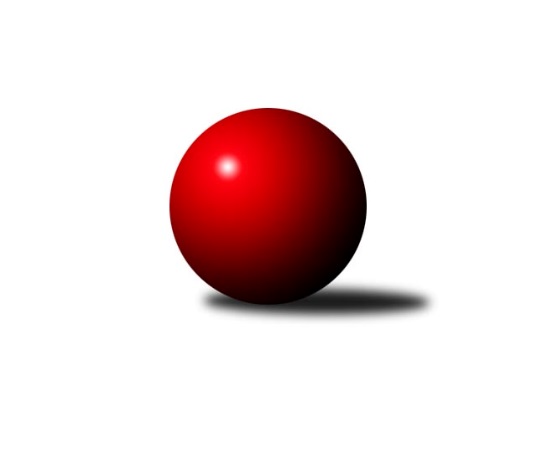 Č.10Ročník 2018/2019	17.11.2018Nejlepšího výkonu v tomto kole: 3301 dosáhlo družstvo: KK Jiskra ČejkoviceJihomoravská divize 2018/2019Výsledky 10. kolaSouhrnný přehled výsledků:KC Zlín B	- KK Orel Telnice	8:0	3094:2897	18.5:5.5	16.11.SK Baník Ratíškovice B	- KK Orel Ivančice	6:2	3258:3108	14.0:10.0	16.11.KK Slovan Rosice B	- KK Mor.Slávia Brno B	6:2	3252:3148	15.5:8.5	16.11.TJ Sokol Luhačovice B	- KK Jiskra Čejkovice	3:5	3232:3301	10.0:14.0	17.11.SKK Dubňany B	- TJ Lokomotiva Valtice  	1:7	3134:3197	11.0:13.0	17.11.TJ Jiskra Otrokovice	- TJ Slavia Kroměříž	6.5:1.5	3237:3148	13.5:10.5	17.11.TJ Sokol Mistřín B	- KK Vyškov B	7:1	3269:3148	16.0:8.0	17.11.Tabulka družstev:	1.	TJ Lokomotiva Valtice 	10	8	0	2	57.5 : 22.5 	144.5 : 95.5 	 3116	16	2.	KK Vyškov B	10	8	0	2	47.0 : 33.0 	123.5 : 116.5 	 3209	16	3.	KC Zlín B	10	6	2	2	48.0 : 32.0 	135.0 : 105.0 	 3107	14	4.	KK Jiskra Čejkovice	10	7	0	3	48.0 : 32.0 	127.0 : 113.0 	 3008	14	5.	TJ Sokol Mistřín B	10	6	0	4	47.5 : 32.5 	125.5 : 114.5 	 3097	12	6.	TJ Jiskra Otrokovice	10	6	0	4	46.5 : 33.5 	127.5 : 112.5 	 3051	12	7.	SK Baník Ratíškovice B	10	6	0	4	42.0 : 38.0 	113.0 : 127.0 	 3064	12	8.	KK Slovan Rosice B	10	5	1	4	39.5 : 40.5 	128.5 : 111.5 	 3037	11	9.	TJ Sokol Luhačovice B	10	4	1	5	38.5 : 41.5 	121.5 : 118.5 	 3063	9	10.	KK Mor.Slávia Brno B	10	4	0	6	39.0 : 41.0 	123.5 : 116.5 	 3049	8	11.	SKK Dubňany B	10	4	0	6	34.5 : 45.5 	106.5 : 133.5 	 2957	8	12.	KK Orel Telnice	10	2	0	8	30.5 : 49.5 	114.0 : 126.0 	 3004	4	13.	KK Orel Ivančice	10	1	0	9	22.0 : 58.0 	100.0 : 140.0 	 2957	2	14.	TJ Slavia Kroměříž	10	1	0	9	19.5 : 60.5 	90.0 : 150.0 	 2891	2Podrobné výsledky kola:	 KC Zlín B	3094	8:0	2897	KK Orel Telnice	Zdeněk Šeděnka	115 	 138 	 117 	104	474 	 4:0 	 406 	 104	105 	 101	96	Alena Dvořáková	Martin Polepil	144 	 137 	 119 	121	521 	 2.5:1.5 	 508 	 132	128 	 127	121	Zdenek Pokorný	Roman Janás	141 	 141 	 137 	134	553 	 4:0 	 484 	 116	133 	 128	107	Jiří Dvořák	Zdeněk Bachňák	131 	 134 	 141 	138	544 	 3:1 	 507 	 149	122 	 110	126	Jiří Šimeček	David Matlach	131 	 117 	 135 	106	489 	 2:2 	 478 	 119	120 	 130	109	Milan Mikáč	Petr Polepil	118 	 133 	 138 	124	513 	 3:1 	 514 	 144	129 	 123	118	Mirek Mikáčrozhodčí: Petr VrzalíkNejlepší výkon utkání: 553 - Roman Janás	 SK Baník Ratíškovice B	3258	6:2	3108	KK Orel Ivančice	Tomáš Mráka	129 	 114 	 139 	139	521 	 0:4 	 579 	 147	138 	 151	143	Karel Sax	Jan Minaříček	137 	 132 	 156 	129	554 	 3:1 	 496 	 127	139 	 123	107	Jiří Peška	Marie Kobylková	128 	 155 	 132 	137	552 	 3:1 	 490 	 112	113 	 135	130	Kristýna Saxová	Luděk Vacenovský *1	128 	 133 	 125 	128	514 	 1:3 	 528 	 111	149 	 135	133	Zdeněk Mrkvica	Josef Něnička	136 	 154 	 130 	154	574 	 4:0 	 501 	 135	124 	 109	133	Martin Maša	František Mráka	136 	 137 	 145 	125	543 	 3:1 	 514 	 125	129 	 132	128	Jaromír Klikarozhodčí: střídání: *1 od 53. hodu Jana MačudováNejlepší výkon utkání: 579 - Karel Sax	 KK Slovan Rosice B	3252	6:2	3148	KK Mor.Slávia Brno B	Stanislav Žáček	137 	 161 	 151 	151	600 	 4:0 	 519 	 128	135 	 129	127	Radim Herůfek	Ľubomír Kalakaj	144 	 135 	 124 	129	532 	 2:2 	 529 	 135	133 	 127	134	Radek Šenkýř	Miroslav Ptáček	142 	 126 	 116 	140	524 	 2:2 	 538 	 134	138 	 134	132	Pavel Palian	Kamil Hlavizňa	139 	 134 	 139 	137	549 	 3:1 	 516 	 152	119 	 129	116	Veronika Semmler	Václav Špička	134 	 133 	 122 	130	519 	 2.5:1.5 	 512 	 144	133 	 117	118	Patrik Schneider	Karel Plaga	130 	 113 	 152 	133	528 	 2:2 	 534 	 137	150 	 123	124	Ondřej Olšákrozhodčí: Vedoucí družstvaNejlepší výkon utkání: 600 - Stanislav Žáček	 TJ Sokol Luhačovice B	3232	3:5	3301	KK Jiskra Čejkovice	Petr Kudláček	153 	 138 	 140 	124	555 	 3:1 	 534 	 136	142 	 133	123	Vít Svoboda	Milan Žáček	123 	 137 	 126 	157	543 	 1:3 	 568 	 127	142 	 144	155	Tomáš Stávek	Miroslav Hvozdenský	134 	 137 	 123 	105	499 	 1:3 	 568 	 145	136 	 149	138	Ludvík Vaněk	Jiří Konečný	130 	 132 	 133 	142	537 	 2:2 	 515 	 114	139 	 110	152	Martin Komosný	Tomáš Molek	139 	 144 	 135 	158	576 	 2:2 	 542 	 143	117 	 150	132	Jaroslav Bařina	Jaromír Čanda	139 	 123 	 109 	151	522 	 1:3 	 574 	 146	161 	 136	131	Zdeněk Škrobákrozhodčí: Konečný JiříNejlepší výkon utkání: 576 - Tomáš Molek	 SKK Dubňany B	3134	1:7	3197	TJ Lokomotiva Valtice  	Rostislav Rybárský	132 	 128 	 119 	93	472 	 2:2 	 483 	 145	119 	 99	120	Robert Herůfek	Zdeněk Kratochvíla	121 	 141 	 133 	136	531 	 1:3 	 547 	 144	125 	 139	139	František Herůfek ml. ml.	Alžběta Harcová	117 	 142 	 140 	126	525 	 2:2 	 534 	 124	139 	 139	132	Petr Pesau	Josef Černý	122 	 132 	 136 	127	517 	 2:2 	 531 	 157	118 	 123	133	Vladimír Čech	Jaroslav Šerák	129 	 130 	 129 	143	531 	 1:3 	 547 	 131	133 	 145	138	Zdeněk Musil	Václav Benada	139 	 144 	 138 	137	558 	 3:1 	 555 	 134	137 	 126	158	Roman Mlynarikrozhodčí: Harcová AlžbětaNejlepší výkon utkání: 558 - Václav Benada	 TJ Jiskra Otrokovice	3237	6.5:1.5	3148	TJ Slavia Kroměříž	Jiří Gach	119 	 152 	 118 	123	512 	 2:2 	 512 	 138	130 	 129	115	Kamila Katzerová	Petr Jonášek	136 	 131 	 141 	138	546 	 3:1 	 539 	 125	145 	 135	134	Libor Petráš	Pavel Jurásek	117 	 131 	 127 	131	506 	 2.5:1.5 	 487 	 132	131 	 112	112	Kateřina Ondrouchová	Michael Divílek ml.	135 	 161 	 134 	126	556 	 3:1 	 501 	 110	140 	 118	133	Tomáš Kuchta	Barbora Divílková ml.	135 	 120 	 148 	135	538 	 1:3 	 550 	 147	130 	 124	149	Zdeněk Drlík	Michael Divílek st.	153 	 143 	 141 	142	579 	 2:2 	 559 	 137	144 	 143	135	Jiří Tesařrozhodčí: Barbora Divílková st.Nejlepší výkon utkání: 579 - Michael Divílek st.	 TJ Sokol Mistřín B	3269	7:1	3148	KK Vyškov B	Josef Blaha	151 	 131 	 141 	148	571 	 2:2 	 556 	 154	132 	 126	144	Robert Mondřík	Radim Pešl	128 	 130 	 134 	125	517 	 3:1 	 508 	 147	127 	 122	112	Zdenek Pokorný	Roman Macek	138 	 130 	 134 	144	546 	 2:2 	 542 	 145	138 	 133	126	Pavel Vymazal	Marek Ingr	125 	 167 	 127 	144	563 	 2:2 	 566 	 127	152 	 156	131	Jan Večerka	Radek Blaha	127 	 125 	 126 	129	507 	 3:1 	 469 	 130	116 	 107	116	Petr Snídal *1	Václav Luža	147 	 133 	 141 	144	565 	 4:0 	 507 	 139	107 	 135	126	Kamil Bednářrozhodčí: Vedocí družstevstřídání: *1 od 65. hodu Petr VečerkaNejlepší výkon utkání: 571 - Josef BlahaPořadí jednotlivců:	jméno hráče	družstvo	celkem	plné	dorážka	chyby	poměr kuž.	Maximum	1.	Michael Divílek  st.	TJ Jiskra Otrokovice	568.15	382.9	185.3	4.2	4/6	(591.6)	2.	Ludvík Vaněk 	KK Jiskra Čejkovice	564.11	370.3	193.8	4.0	5/6	(604.8)	3.	Petr Pesau 	TJ Lokomotiva Valtice  	561.09	378.2	182.9	3.9	5/5	(594)	4.	David Matlach 	KC Zlín B	559.88	366.6	193.3	2.2	5/6	(603.6)	5.	Tomáš Vejmola 	KK Vyškov B	557.40	373.3	184.1	6.3	4/6	(582)	6.	Václav Benada 	SKK Dubňany B	556.59	363.1	193.5	4.9	5/6	(578)	7.	Jakub Süsz 	TJ Jiskra Otrokovice	552.77	374.7	178.1	5.1	6/6	(566)	8.	Pavel Vymazal 	KK Vyškov B	551.71	370.9	180.8	5.5	6/6	(598)	9.	Michael Divílek  ml.	TJ Jiskra Otrokovice	551.50	368.6	182.9	2.7	6/6	(593)	10.	Roman Mlynarik 	TJ Lokomotiva Valtice  	551.31	372.6	178.7	5.1	5/5	(588)	11.	Tomáš Mráka 	SK Baník Ratíškovice B	550.84	365.2	185.6	4.6	5/6	(585)	12.	Radim Pešl 	TJ Sokol Mistřín B	548.61	365.5	183.1	2.8	5/6	(619)	13.	Tomáš Stávek 	KK Jiskra Čejkovice	547.37	368.0	179.4	4.5	6/6	(576)	14.	Ľubomír Kalakaj 	KK Slovan Rosice B	545.12	370.1	175.0	6.7	5/6	(576)	15.	Marek Ingr 	TJ Sokol Mistřín B	543.06	368.9	174.1	5.5	4/6	(568)	16.	Vratislav Kunc 	TJ Sokol Luhačovice B	542.08	363.6	178.5	6.1	6/6	(573)	17.	Pavel Kubálek 	KC Zlín B	541.19	354.8	186.4	4.4	4/6	(576)	18.	Václav Luža 	TJ Sokol Mistřín B	541.10	367.9	173.2	6.5	6/6	(591)	19.	Robert Mondřík 	KK Vyškov B	540.88	366.0	174.8	6.1	6/6	(571)	20.	Jan Večerka 	KK Vyškov B	539.20	365.1	174.1	4.2	5/6	(566)	21.	Petr Polepil 	KC Zlín B	538.85	361.6	177.2	5.2	6/6	(564)	22.	Barbora Divílková  ml.	TJ Jiskra Otrokovice	538.20	366.4	171.8	4.6	6/6	(554)	23.	Zdeněk Kratochvíla 	SKK Dubňany B	538.19	363.4	174.8	5.3	4/6	(563)	24.	Radek Šenkýř 	KK Mor.Slávia Brno B	537.85	367.6	170.2	4.1	6/6	(597)	25.	Josef Něnička 	SK Baník Ratíškovice B	537.33	363.2	174.1	4.1	6/6	(577)	26.	Roman Janás 	KC Zlín B	535.73	359.9	175.8	3.3	6/6	(560)	27.	Kamil Bednář 	KK Vyškov B	533.88	364.9	169.0	4.6	4/6	(580)	28.	Jiří Šimeček 	KK Orel Telnice	533.26	352.5	180.7	5.0	6/6	(571)	29.	Stanislav Žáček 	KK Slovan Rosice B	533.10	364.0	169.1	3.8	4/6	(600)	30.	Petr Snídal 	KK Vyškov B	532.94	347.0	185.9	6.5	4/6	(558)	31.	Pavel Palian 	KK Mor.Slávia Brno B	531.03	358.0	173.1	5.0	5/6	(550)	32.	František Herůfek ml.  ml.	TJ Lokomotiva Valtice  	530.91	356.9	174.0	5.5	5/5	(563)	33.	Filip Dratva 	SKK Dubňany B	530.67	361.5	169.1	6.3	5/6	(564)	34.	Miroslav Vojtěch 	TJ Lokomotiva Valtice  	530.58	360.1	170.5	6.1	4/5	(566)	35.	Karel Máčalík 	TJ Sokol Luhačovice B	530.09	362.9	167.2	3.2	6/6	(592)	36.	Vít Svoboda 	KK Jiskra Čejkovice	530.00	366.0	164.0	6.6	5/6	(564)	37.	Zdeněk Škrobák 	KK Jiskra Čejkovice	529.62	357.4	172.2	5.3	5/6	(574)	38.	Zdeněk Musil 	TJ Lokomotiva Valtice  	529.16	357.6	171.5	5.6	5/5	(570)	39.	Jiří Peška 	KK Orel Ivančice	529.05	352.7	176.4	4.9	5/6	(569)	40.	Tomáš Juřík 	TJ Sokol Luhačovice B	529.05	355.0	174.0	4.9	4/6	(595)	41.	Zdeněk Bachňák 	KC Zlín B	528.54	358.8	169.7	6.3	6/6	(564)	42.	Roman Macek 	TJ Sokol Mistřín B	528.48	359.4	169.0	5.7	5/6	(591)	43.	Miroslav Hvozdenský 	TJ Sokol Luhačovice B	528.40	363.2	165.2	6.5	5/6	(573)	44.	Jiří Tesař 	TJ Slavia Kroměříž	528.28	365.3	163.0	8.0	6/7	(579.6)	45.	Jaroslav Šerák 	SKK Dubňany B	527.89	358.2	169.7	5.7	5/6	(556)	46.	Jiří Dvořák 	KK Orel Telnice	526.49	355.3	171.1	6.1	6/6	(553)	47.	Zdenek Pokorný 	KK Orel Telnice	525.80	357.0	168.8	4.3	6/6	(548.4)	48.	Miroslav Ptáček 	KK Slovan Rosice B	525.17	368.4	156.8	8.0	6/6	(570)	49.	Zdeněk Drlík 	TJ Slavia Kroměříž	524.92	360.8	164.1	9.1	6/7	(559)	50.	Jaroslav Bařina 	KK Jiskra Čejkovice	524.78	364.2	160.6	8.5	5/6	(570)	51.	Radek Blaha 	TJ Sokol Mistřín B	524.63	359.1	165.5	6.1	4/6	(549)	52.	Jan Minaříček 	SK Baník Ratíškovice B	524.20	365.1	159.1	8.1	6/6	(569)	53.	Jiří Konečný 	TJ Sokol Luhačovice B	523.97	350.9	173.1	4.7	6/6	(564)	54.	Petr Jonášek 	TJ Jiskra Otrokovice	523.88	366.4	157.5	8.4	5/6	(563)	55.	Libor Petráš 	TJ Slavia Kroměříž	523.68	357.1	166.6	6.5	6/7	(551)	56.	Karel Plaga 	KK Slovan Rosice B	523.25	359.6	163.7	7.5	5/6	(580)	57.	Kamil Hlavizňa 	KK Slovan Rosice B	523.25	360.8	162.5	10.5	4/6	(549)	58.	Radim Herůfek 	KK Mor.Slávia Brno B	523.21	355.3	167.9	6.7	6/6	(575)	59.	Drahomír Urc 	TJ Sokol Mistřín B	522.27	367.9	154.4	13.6	5/6	(564)	60.	Luděk Vacenovský 	SK Baník Ratíškovice B	520.22	355.9	164.3	5.9	6/6	(570)	61.	Ondřej Olšák 	KK Mor.Slávia Brno B	518.34	352.3	166.1	6.9	6/6	(559)	62.	Josef Blaha 	TJ Sokol Mistřín B	518.32	348.2	170.1	7.9	5/6	(571)	63.	Robert Herůfek 	TJ Lokomotiva Valtice  	518.24	353.2	165.0	9.4	5/5	(589.2)	64.	Milan Žáček 	TJ Sokol Luhačovice B	518.17	349.7	168.5	3.5	6/6	(570)	65.	Karel Sax 	KK Orel Ivančice	517.75	351.8	166.0	8.7	6/6	(579)	66.	František Mráka 	SK Baník Ratíškovice B	517.70	360.3	157.4	6.0	6/6	(562)	67.	Milan Mikáč 	KK Orel Telnice	517.40	355.1	162.3	6.4	6/6	(553.2)	68.	Rostislav Rybárský 	SKK Dubňany B	516.40	351.5	164.9	8.2	4/6	(556)	69.	Jiří Gach 	TJ Jiskra Otrokovice	515.35	357.4	158.0	9.2	4/6	(560)	70.	Patrik Schneider 	KK Mor.Slávia Brno B	514.87	353.3	161.5	10.6	6/6	(554)	71.	Zdenek Pokorný 	KK Vyškov B	514.45	354.3	160.2	6.6	4/6	(550)	72.	Martin Komosný 	KK Jiskra Čejkovice	513.95	351.7	162.2	7.4	6/6	(566.4)	73.	Josef Hájek 	KK Orel Telnice	513.54	356.0	157.6	8.2	5/6	(595)	74.	Veronika Semmler 	KK Mor.Slávia Brno B	511.97	346.6	165.4	4.3	6/6	(537)	75.	Václav Špička 	KK Slovan Rosice B	507.08	345.8	161.2	8.8	5/6	(568)	76.	Michal Klvaňa 	KK Slovan Rosice B	506.39	350.9	155.5	8.7	5/6	(564)	77.	Jaromír Klika 	KK Orel Ivančice	505.80	347.3	158.5	7.2	6/6	(544)	78.	Alžběta Harcová 	SKK Dubňany B	502.03	350.2	151.8	8.3	6/6	(558)	79.	Martin Maša 	KK Orel Ivančice	499.36	347.9	151.5	8.6	5/6	(531)	80.	Kateřina Ondrouchová 	TJ Slavia Kroměříž	494.48	343.5	151.0	10.4	5/7	(547)	81.	Tomáš Kuchta 	TJ Slavia Kroměříž	494.29	352.5	141.8	14.5	7/7	(535.2)	82.	Zdeněk Mrkvica 	KK Orel Ivančice	494.25	354.8	139.4	12.0	5/6	(528)	83.	Kristýna Saxová 	KK Orel Ivančice	484.50	335.7	148.8	9.6	6/6	(519)	84.	František Fialka 	SKK Dubňany B	483.10	344.9	138.2	11.5	4/6	(518.4)	85.	Alena Dvořáková 	KK Orel Telnice	476.74	334.9	141.9	11.3	5/6	(523.2)	86.	Martin Růžička 	TJ Slavia Kroměříž	465.90	337.1	128.8	14.4	6/7	(508.8)		Tomáš Molek 	TJ Sokol Luhačovice B	576.00	371.0	205.0	6.0	1/6	(576)		Martin Mačák 	SKK Dubňany B	553.20	381.6	171.6	8.4	1/6	(553.2)		Jan Herzán 	TJ Lokomotiva Valtice  	550.00	358.0	192.0	3.0	1/5	(550)		Kamil Ondroušek 	KK Slovan Rosice B	548.00	377.0	171.0	5.5	2/6	(549)		Adam Sýkora 	KK Jiskra Čejkovice	542.00	376.0	166.0	6.0	1/6	(542)		František Kellner 	KK Mor.Slávia Brno B	541.67	370.7	171.0	4.0	1/6	(560)		Barbora Divílková  st.	TJ Jiskra Otrokovice	540.00	384.0	156.0	12.0	1/6	(540)		David Pospíšil 	KK Mor.Slávia Brno B	536.00	363.0	173.0	7.0	1/6	(536)		Kamila Katzerová 	TJ Slavia Kroměříž	531.53	351.7	179.9	2.7	3/7	(563)		Vladimír Čech 	TJ Lokomotiva Valtice  	531.00	366.0	165.0	9.0	1/5	(531)		Jiří Toman 	KK Orel Ivančice	522.50	364.0	158.5	10.0	2/6	(523)		Zdeněk Šeděnka 	KC Zlín B	522.11	351.2	170.9	9.7	3/6	(554)		Martin Bublák 	KK Orel Ivančice	521.30	355.8	165.5	6.4	2/6	(543)		Radek Horák 	TJ Sokol Mistřín B	520.53	348.5	172.1	4.7	3/6	(549.6)		František Zemek 	KK Orel Ivančice	519.60	343.2	176.4	9.6	1/6	(519.6)		Marie Kobylková 	SK Baník Ratíškovice B	519.50	360.8	158.8	11.1	2/6	(578)		Tomáš Jelínek 	KK Vyškov B	519.50	364.5	155.0	10.0	2/6	(520)		Antonín Zýbal 	SK Baník Ratíškovice B	519.00	347.0	172.0	7.0	2/6	(524)		Josef Černý 	SKK Dubňany B	516.20	364.5	151.7	8.1	2/6	(541)		Pavel Jurásek 	TJ Jiskra Otrokovice	515.80	352.1	163.7	9.4	3/6	(554.4)		Mirek Mikáč 	KK Orel Telnice	514.00	357.0	157.0	7.0	1/6	(514)		Martin Polepil 	KC Zlín B	512.71	354.2	158.5	9.2	3/6	(522)		Jaromír Čanda 	TJ Sokol Luhačovice B	504.67	335.0	169.7	10.7	3/6	(522)		Jana Mačudová 	SK Baník Ratíškovice B	502.00	341.7	160.3	6.5	2/6	(538)		Petr Kudláček 	TJ Sokol Luhačovice B	500.17	341.8	158.3	7.5	2/6	(555)		Milan Skopal 	TJ Slavia Kroměříž	499.50	353.3	146.2	11.0	2/7	(513)		Jakub Svoboda 	KK Jiskra Čejkovice	499.40	340.1	159.3	13.8	2/6	(502)		Miroslav Oujezdský 	KK Mor.Slávia Brno B	497.00	338.0	159.0	15.0	1/6	(497)		Evžen Štětkař 	KC Zlín B	496.40	334.4	162.0	14.7	2/6	(538)		Petr Kremláček 	KK Orel Ivančice	475.00	321.0	154.0	11.0	1/6	(475)		Pavel Polišenský 	TJ Slavia Kroměříž	460.80	322.8	138.0	6.0	1/7	(460.8)		Tomáš Mrkávek 	KK Jiskra Čejkovice	460.80	343.2	117.6	15.6	1/6	(460.8)Sportovně technické informace:Starty náhradníků:registrační číslo	jméno a příjmení 	datum startu 	družstvo	číslo startu8053	Roman Janás	16.11.2018	KC Zlín B	10x13681	Vladimír Čech	17.11.2018	TJ Lokomotiva Valtice  	1x24748	Mirek Mikáč	16.11.2018	KK Orel Telnice	2x22182	Petr Večerka	17.11.2018	KK Vyškov B	12x
Hráči dopsaní na soupisku:registrační číslo	jméno a příjmení 	datum startu 	družstvo	Program dalšího kola:11. kolo23.11.2018	pá	17:30	KK Orel Telnice - KK Slovan Rosice B	23.11.2018	pá	17:30	KK Jiskra Čejkovice - KK Mor.Slávia Brno B	23.11.2018	pá	17:30	TJ Lokomotiva Valtice   - KC Zlín B	23.11.2018	pá	18:00	KK Orel Ivančice - TJ Jiskra Otrokovice	24.11.2018	so	10:00	TJ Slavia Kroměříž - TJ Sokol Mistřín B	24.11.2018	so	10:00	TJ Sokol Luhačovice B - SK Baník Ratíškovice B	24.11.2018	so	13:30	KK Vyškov B - SKK Dubňany B	Nejlepší šestka kola - absolutněNejlepší šestka kola - absolutněNejlepší šestka kola - absolutněNejlepší šestka kola - absolutněNejlepší šestka kola - dle průměru kuželenNejlepší šestka kola - dle průměru kuželenNejlepší šestka kola - dle průměru kuželenNejlepší šestka kola - dle průměru kuželenNejlepší šestka kola - dle průměru kuželenPočetJménoNázev týmuVýkonPočetJménoNázev týmuPrůměr (%)Výkon2xStanislav ŽáčekRosice B6002xStanislav ŽáčekRosice B112.036001xKarel SaxIvančice5791xKarel SaxIvančice109.095794xMichael Divílek st.Otrokovice5793xJosef NěničkaRatíškovice B108.155741xTomáš MolekLuhačovice B5761xRoman JanásZlín B107.795533xJosef NěničkaRatíškovice B5741xTomáš MolekLuhačovice B107.615761xZdeněk ŠkrobákČejkovice5741xZdeněk ŠkrobákČejkovice107.24574